  28 November 2012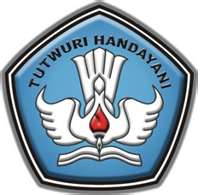 SILABUSKelas VTema 3 : Hidup RukunSekolah Dasar dan Madrasah IbtidaiyahKEMENTERIAN PENDIDIKAN DAN KEBUDAYAANTAHUN 2012TEMA:HIDUP RUKUNKompetensi DasarIndikatorKegiatan PembelajaranPenilaianSumber BelajarAlokasi WaktuPPKnMelaksanakan hak dan kewajiban (bidang sosial, ekonomi, budaya, hukum)sebagai warganegara dalam kehidupan sehari-hari sesuai UUD 1945Mengetahui keanekaragaman sosial, budaya dan ekonomi dalam bingkai Bhinneka Tunggal Ika melalui pengamatanMenghargai perilaku beriman dan bertaqwa dalam kehidupan sehari-hari melalui kegiatan ibadah dan kegiatan sekolah Membiasakan berperilaku sopan menyapa dan  menghormati orang lain di sekolah Menyebutkan keuntungan dari hidup damai Menyebutkan akibat jika tidak menghormati antar sesamaMenyebutkan hak dan kewajiban warganegara di jalan rayaMenyebutkan macam-macam tata tertib lalu lintas.Membiasakan berperilaku sopan di jalan rayaMembuat laporan berdasarkan pengamatan melalui karya tulis.Menjelaskan arti Bhinneka Tunggal IkaMenyebutkan macam-macam suku bangsa di indonesia, dengan beragam budayanya .Menjelaskan manfaat dari adanya berbagai jenis suku bangsa. dengan budayanya yang berbedaMenjelaskan keuntungan dari keragamanbudaya di Indonesia untuk mempersatukan bangsaMenyebutkan  kegiatan ibadah yang dapat dilakukan di sekolah dan di rumah.Peduli pada orang lain yang hendakmelakukan kegiatan ibadah, di sekolah dan di rumahMenghargai orang lain yang sedang melakukan kegiatan ibadah, di sekolah dan di rumahMinggu ke 1Berperilaku sopan ketika menyapa dan menghormati orang lain baik  di sekolah maupun di rumah tanpa membedakan tingkat sosial.Berdiskusi tentang masalah pentingnya hidup damai dengan memperhatikan aturan diskusi (tidak menyela, menunggu giliran, menggunakan kata yang santun), sehingga mengetahui keuntungan yang dapat diperoleh dari kehidupan yang damai.Menjelaskan konsep serta hubungan antara jarak, waktu tempuh, serta kecepatanMenerapkan aturan dalam  mempraktikkan variasi dan kombinasi gerak dasar  atletik: lompat, dan lempar melalui permainan/ olahraga yang dimodifikasi dan atau tradisional. Menerapkan aturan dalam mempraktikkan satu gaya renang yang berbeda dalam jarak Menyebutkan kalimat-kalimat sapaanMenuliskan contoh kalimat ucapan selamat, ungkapan terima kasih, dan permohonan maafMempraktekkan ucapan selamat, terima kasih, dan permohonan maafMembaca cerita tentang binatangMenjawab pertanyaan berdasarkan teks ceritaTanya jawab dan diskusi tentang cara memelihara binatangMenceritakan pengalaman tentang memelihara binatangMinggu ke – 2Diskusi kelompok mengenai  tata tertib lalu lintas, hak dan kewajiban warga negara di jalan raya, sampai dengan contoh perilaku tertib berlalu lintas, Menjelaskan dengan contoh perjalanan yang dilakukan anggota keluarga atau ketika melakukan peerjalanan dengan teman dikelasnyaMenerapkan aturan dalam  mempraktikkan kombinasi pola gerak dasar yang dilandasi konsep gerak dalam berbagai permainan bola besar dan atau olahraga tradisionalMenerapkan aturan dalam mempraktikkan satu gaya renang yang berbeda dalam jarak Menyebutkan kalimat-kalimat sapaanMenuliskan contoh kalimat ucapan selamat, ungkapan terima kasih, dan permohonan maafMempraktekkan ucapan selamat, terima kasih, dan permohonan maafMembaca cerita tentang binatangMenjawab pertanyaan berdasarkan teks ceritaTanya jawab dan diskusi tentang cara memelihara binatangMenceritakan pengalaman tentang memelihara binatangMinggu ke – 3Menulis laporan berdasarkan pengamatan mengenai tata tertib lalu lintas, hak dan kewajiban warga negara di jalan raya, sampai dengan contoh perilaku tertib berlalu lintas.Memaparkan hasil pengamatanMenjelaskan cara menentukan waktu yang ditempuh apabila jarak diketahui dengan kecepatan sesuai dengan aturan berlalu lintasMenerapkan aturan dalam  mempraktikkan variasi dan kombinasi gerak dasar untuk membentuk gerakan dasar bela diri yang dimodifikasi dalam permainan sederhana dan atau permainan tradisionalMembaca cerita tentang binatangMenjawab pertanyaan berdasarkan teks ceritaTanya jawab dan diskusi tentang cara memelihara binatangMenceritakan pengalaman tentang memelihara binatangMinggu ke 4Mendiskusikan arti Bhineka Tunggal IkaMenuliskan hasil pengamatan berkaitan dengan keanekaragaman sosial budaya, dan ekonomi di sekolah, dengan menyebutkan jenis-jenis suku bangsa di indonesia, dan menceritakan manfaat dari adanya berbagai jenis suku bangsa , manfaat dari keragaman budaya di Indonesia sebagai alat pemersatu bangsa,  serta menjelaskanbagaimana cara mempertahankan    keanekaragaman tersebut.Menjelaskan cara menentukan  jarak sebenarnya apabila diketahui waktu tempuh dan kecepatanMinggu ke 5Menampilkan gambar  bentuk-bentuk ibadah dari semua agama, siswa mendiskusikan dan memilih bentuk ibadah yang dapat dilakukan di sekolah dan di rumah.Memberikan kesempatan pada teman yang hendak melaksanakan ibadah baik di sekolah dan di rumah.Menampilkan gambar-gambar orang yang sedang melaksanakan ibadah, kemudian siswa menanggapi dengan sikap yang harus dia dilakukan ketika melihat teman/orang lain sedang beribadahMenjelaskan cara menentukan  kecepatan apabila diketahui jarak sebenarnya dan waktu tempuhMembaca contoh dialog.Menentukan topik atau tema dialogMenyusun dialog sederhana antara dua atau tiga tokoh dengan memperhatikan isi serta perannyaMemeragakan dialog secara perpasangan/berkelompokMenyimpulkan isi dialogPraktek TertulisPembiasaanLaporanDari hasil pengamatan yang ditugaskanTertulisPembiasaan(sikap)LisanTertulisPembiasaan(sikap)Buku paketPengamatanBuku paketPengamatan siswaPengamatan lingkungan  Buku paketInternetPengamatan Buku paketInternet Pengamatan-2 JP-2 JP2 JP+ PR6 JP4 JP MatematikaMengelola/mengatur waktu untuk tempat tertentu dengan mempertimbangkan kondisi lalu lintas, jarak, dan kecepatan sehingga dapat tiba di tujuan tepat waktuMencatat jarak, waktu tempuh, serta kecepatan ketika melakukan perjalanan dengan anggota keluarga atau teman-teman di kelasMenghitung jarak sebenarnya, waktu tempuh, dan kecepatan dalam kehidupan sehari-hariMenghitung/memperkirakan waktu tempuh perjalanan dari rumah ke sekolah dan sebaliknya atau tempat-tempat tertentu Memecahkan masalah yang berkaitan dengan jarak, waktu, dan ketepatan sehingga tidak melangar aturan lalu lintasMinggu ke 1Berperilaku sopan ketika menyapa dan menghormati orang lain baik  di sekolah maupun di rumah tanpa membedakan tingkat sosial.Berdiskusi tentang masalah pentingnya hidup damai dengan memperhatikan aturan diskusi (tidak menyela, menunggu giliran, menggunakan kata yang santun), sehingga mengetahui keuntungan yang dapat diperoleh dari kehidupan yang damai.Menjelaskan konsep serta hubungan antara jarak, waktu tempuh, serta kecepatanMenerapkan aturan dalam  mempraktikkan variasi dan kombinasi gerak dasar  atletik: lompat, dan lempar melalui permainan/ olahraga yang dimodifikasi dan atau tradisional. Menerapkan aturan dalam mempraktikkan satu gaya renang yang berbeda dalam jarak Menyebutkan kalimat-kalimat sapaanMenuliskan contoh kalimat ucapan selamat, ungkapan terima kasih, dan permohonan maafMempraktekkan ucapan selamat, terima kasih, dan permohonan maafMembaca cerita tentang binatangMenjawab pertanyaan berdasarkan teks ceritaTanya jawab dan diskusi tentang cara memelihara binatangMenceritakan pengalaman tentang memelihara binatangMinggu ke – 2Diskusi kelompok mengenai  tata tertib lalu lintas, hak dan kewajiban warga negara di jalan raya, sampai dengan contoh perilaku tertib berlalu lintas, Menjelaskan dengan contoh perjalanan yang dilakukan anggota keluarga atau ketika melakukan peerjalanan dengan teman dikelasnyaMenerapkan aturan dalam  mempraktikkan kombinasi pola gerak dasar yang dilandasi konsep gerak dalam berbagai permainan bola besar dan atau olahraga tradisionalMenerapkan aturan dalam mempraktikkan satu gaya renang yang berbeda dalam jarak Menyebutkan kalimat-kalimat sapaanMenuliskan contoh kalimat ucapan selamat, ungkapan terima kasih, dan permohonan maafMempraktekkan ucapan selamat, terima kasih, dan permohonan maafMembaca cerita tentang binatangMenjawab pertanyaan berdasarkan teks ceritaTanya jawab dan diskusi tentang cara memelihara binatangMenceritakan pengalaman tentang memelihara binatangMinggu ke – 3Menulis laporan berdasarkan pengamatan mengenai tata tertib lalu lintas, hak dan kewajiban warga negara di jalan raya, sampai dengan contoh perilaku tertib berlalu lintas.Memaparkan hasil pengamatanMenjelaskan cara menentukan waktu yang ditempuh apabila jarak diketahui dengan kecepatan sesuai dengan aturan berlalu lintasMenerapkan aturan dalam  mempraktikkan variasi dan kombinasi gerak dasar untuk membentuk gerakan dasar bela diri yang dimodifikasi dalam permainan sederhana dan atau permainan tradisionalMembaca cerita tentang binatangMenjawab pertanyaan berdasarkan teks ceritaTanya jawab dan diskusi tentang cara memelihara binatangMenceritakan pengalaman tentang memelihara binatangMinggu ke 4Mendiskusikan arti Bhineka Tunggal IkaMenuliskan hasil pengamatan berkaitan dengan keanekaragaman sosial budaya, dan ekonomi di sekolah, dengan menyebutkan jenis-jenis suku bangsa di indonesia, dan menceritakan manfaat dari adanya berbagai jenis suku bangsa , manfaat dari keragaman budaya di Indonesia sebagai alat pemersatu bangsa,  serta menjelaskanbagaimana cara mempertahankan    keanekaragaman tersebut.Menjelaskan cara menentukan  jarak sebenarnya apabila diketahui waktu tempuh dan kecepatanMinggu ke 5Menampilkan gambar  bentuk-bentuk ibadah dari semua agama, siswa mendiskusikan dan memilih bentuk ibadah yang dapat dilakukan di sekolah dan di rumah.Memberikan kesempatan pada teman yang hendak melaksanakan ibadah baik di sekolah dan di rumah.Menampilkan gambar-gambar orang yang sedang melaksanakan ibadah, kemudian siswa menanggapi dengan sikap yang harus dia dilakukan ketika melihat teman/orang lain sedang beribadahMenjelaskan cara menentukan  kecepatan apabila diketahui jarak sebenarnya dan waktu tempuhMembaca contoh dialog.Menentukan topik atau tema dialogMenyusun dialog sederhana antara dua atau tiga tokoh dengan memperhatikan isi serta perannyaMemeragakan dialog secara perpasangan/berkelompokMenyimpulkan isi dialogTertulisAlat ukurBuku ajar2 jam pelPenjasBerperilaku sportifitas dalam bermainMenerapkan aturan dalam  mempraktikkan variasi dan kombinasi gerak dasar  atletik: lompat, dan lempar melalui permainan/ olahraga yang dimodifikasi dan atau tradisional. Menerapkan aturan dalam  mempraktikkan kombinasi pola gerak dasar yang dilandasi konsep gerak dalam berbagai permainan bola besar dan atau olahraga tradisionalMenerapkan aturan dalam  mempraktikkan variasi dan kombinasi gerak dasar untuk membentuk gerakan dasar bela diri yang dimodifikasi dalam permainan sederhana dan atau permainan tradisionalMenerapkan aturan dalam mempraktikkan satu gaya renang yang berbeda dalam jarak Penilaian: mengobservasi perilaku peserta didik dalam proses pembelajaranMinggu ke 1Berperilaku sopan ketika menyapa dan menghormati orang lain baik  di sekolah maupun di rumah tanpa membedakan tingkat sosial.Berdiskusi tentang masalah pentingnya hidup damai dengan memperhatikan aturan diskusi (tidak menyela, menunggu giliran, menggunakan kata yang santun), sehingga mengetahui keuntungan yang dapat diperoleh dari kehidupan yang damai.Menjelaskan konsep serta hubungan antara jarak, waktu tempuh, serta kecepatanMenerapkan aturan dalam  mempraktikkan variasi dan kombinasi gerak dasar  atletik: lompat, dan lempar melalui permainan/ olahraga yang dimodifikasi dan atau tradisional. Menerapkan aturan dalam mempraktikkan satu gaya renang yang berbeda dalam jarak Menyebutkan kalimat-kalimat sapaanMenuliskan contoh kalimat ucapan selamat, ungkapan terima kasih, dan permohonan maafMempraktekkan ucapan selamat, terima kasih, dan permohonan maafMembaca cerita tentang binatangMenjawab pertanyaan berdasarkan teks ceritaTanya jawab dan diskusi tentang cara memelihara binatangMenceritakan pengalaman tentang memelihara binatangMinggu ke – 2Diskusi kelompok mengenai  tata tertib lalu lintas, hak dan kewajiban warga negara di jalan raya, sampai dengan contoh perilaku tertib berlalu lintas, Menjelaskan dengan contoh perjalanan yang dilakukan anggota keluarga atau ketika melakukan peerjalanan dengan teman dikelasnyaMenerapkan aturan dalam  mempraktikkan kombinasi pola gerak dasar yang dilandasi konsep gerak dalam berbagai permainan bola besar dan atau olahraga tradisionalMenerapkan aturan dalam mempraktikkan satu gaya renang yang berbeda dalam jarak Menyebutkan kalimat-kalimat sapaanMenuliskan contoh kalimat ucapan selamat, ungkapan terima kasih, dan permohonan maafMempraktekkan ucapan selamat, terima kasih, dan permohonan maafMembaca cerita tentang binatangMenjawab pertanyaan berdasarkan teks ceritaTanya jawab dan diskusi tentang cara memelihara binatangMenceritakan pengalaman tentang memelihara binatangMinggu ke – 3Menulis laporan berdasarkan pengamatan mengenai tata tertib lalu lintas, hak dan kewajiban warga negara di jalan raya, sampai dengan contoh perilaku tertib berlalu lintas.Memaparkan hasil pengamatanMenjelaskan cara menentukan waktu yang ditempuh apabila jarak diketahui dengan kecepatan sesuai dengan aturan berlalu lintasMenerapkan aturan dalam  mempraktikkan variasi dan kombinasi gerak dasar untuk membentuk gerakan dasar bela diri yang dimodifikasi dalam permainan sederhana dan atau permainan tradisionalMembaca cerita tentang binatangMenjawab pertanyaan berdasarkan teks ceritaTanya jawab dan diskusi tentang cara memelihara binatangMenceritakan pengalaman tentang memelihara binatangMinggu ke 4Mendiskusikan arti Bhineka Tunggal IkaMenuliskan hasil pengamatan berkaitan dengan keanekaragaman sosial budaya, dan ekonomi di sekolah, dengan menyebutkan jenis-jenis suku bangsa di indonesia, dan menceritakan manfaat dari adanya berbagai jenis suku bangsa , manfaat dari keragaman budaya di Indonesia sebagai alat pemersatu bangsa,  serta menjelaskanbagaimana cara mempertahankan    keanekaragaman tersebut.Menjelaskan cara menentukan  jarak sebenarnya apabila diketahui waktu tempuh dan kecepatanMinggu ke 5Menampilkan gambar  bentuk-bentuk ibadah dari semua agama, siswa mendiskusikan dan memilih bentuk ibadah yang dapat dilakukan di sekolah dan di rumah.Memberikan kesempatan pada teman yang hendak melaksanakan ibadah baik di sekolah dan di rumah.Menampilkan gambar-gambar orang yang sedang melaksanakan ibadah, kemudian siswa menanggapi dengan sikap yang harus dia dilakukan ketika melihat teman/orang lain sedang beribadahMenjelaskan cara menentukan  kecepatan apabila diketahui jarak sebenarnya dan waktu tempuhMembaca contoh dialog.Menentukan topik atau tema dialogMenyusun dialog sederhana antara dua atau tiga tokoh dengan memperhatikan isi serta perannyaMemeragakan dialog secara perpasangan/berkelompokMenyimpulkan isi dialogLembar ObsevasiPeraga macam aktivitas fisik4 JPMenerima Bahasa Indonesia sebagai anugrah Tuhan yang dapat digunakan untuk mempersatukan bangsa1Melakukan dialog Mengidentifikasi  bahasa Indonesia sebagai bahasa persatuanMinggu ke 1Berperilaku sopan ketika menyapa dan menghormati orang lain baik  di sekolah maupun di rumah tanpa membedakan tingkat sosial.Berdiskusi tentang masalah pentingnya hidup damai dengan memperhatikan aturan diskusi (tidak menyela, menunggu giliran, menggunakan kata yang santun), sehingga mengetahui keuntungan yang dapat diperoleh dari kehidupan yang damai.Menjelaskan konsep serta hubungan antara jarak, waktu tempuh, serta kecepatanMenerapkan aturan dalam  mempraktikkan variasi dan kombinasi gerak dasar  atletik: lompat, dan lempar melalui permainan/ olahraga yang dimodifikasi dan atau tradisional. Menerapkan aturan dalam mempraktikkan satu gaya renang yang berbeda dalam jarak Menyebutkan kalimat-kalimat sapaanMenuliskan contoh kalimat ucapan selamat, ungkapan terima kasih, dan permohonan maafMempraktekkan ucapan selamat, terima kasih, dan permohonan maafMembaca cerita tentang binatangMenjawab pertanyaan berdasarkan teks ceritaTanya jawab dan diskusi tentang cara memelihara binatangMenceritakan pengalaman tentang memelihara binatangMinggu ke – 2Diskusi kelompok mengenai  tata tertib lalu lintas, hak dan kewajiban warga negara di jalan raya, sampai dengan contoh perilaku tertib berlalu lintas, Menjelaskan dengan contoh perjalanan yang dilakukan anggota keluarga atau ketika melakukan peerjalanan dengan teman dikelasnyaMenerapkan aturan dalam  mempraktikkan kombinasi pola gerak dasar yang dilandasi konsep gerak dalam berbagai permainan bola besar dan atau olahraga tradisionalMenerapkan aturan dalam mempraktikkan satu gaya renang yang berbeda dalam jarak Menyebutkan kalimat-kalimat sapaanMenuliskan contoh kalimat ucapan selamat, ungkapan terima kasih, dan permohonan maafMempraktekkan ucapan selamat, terima kasih, dan permohonan maafMembaca cerita tentang binatangMenjawab pertanyaan berdasarkan teks ceritaTanya jawab dan diskusi tentang cara memelihara binatangMenceritakan pengalaman tentang memelihara binatangMinggu ke – 3Menulis laporan berdasarkan pengamatan mengenai tata tertib lalu lintas, hak dan kewajiban warga negara di jalan raya, sampai dengan contoh perilaku tertib berlalu lintas.Memaparkan hasil pengamatanMenjelaskan cara menentukan waktu yang ditempuh apabila jarak diketahui dengan kecepatan sesuai dengan aturan berlalu lintasMenerapkan aturan dalam  mempraktikkan variasi dan kombinasi gerak dasar untuk membentuk gerakan dasar bela diri yang dimodifikasi dalam permainan sederhana dan atau permainan tradisionalMembaca cerita tentang binatangMenjawab pertanyaan berdasarkan teks ceritaTanya jawab dan diskusi tentang cara memelihara binatangMenceritakan pengalaman tentang memelihara binatangMinggu ke 4Mendiskusikan arti Bhineka Tunggal IkaMenuliskan hasil pengamatan berkaitan dengan keanekaragaman sosial budaya, dan ekonomi di sekolah, dengan menyebutkan jenis-jenis suku bangsa di indonesia, dan menceritakan manfaat dari adanya berbagai jenis suku bangsa , manfaat dari keragaman budaya di Indonesia sebagai alat pemersatu bangsa,  serta menjelaskanbagaimana cara mempertahankan    keanekaragaman tersebut.Menjelaskan cara menentukan  jarak sebenarnya apabila diketahui waktu tempuh dan kecepatanMinggu ke 5Menampilkan gambar  bentuk-bentuk ibadah dari semua agama, siswa mendiskusikan dan memilih bentuk ibadah yang dapat dilakukan di sekolah dan di rumah.Memberikan kesempatan pada teman yang hendak melaksanakan ibadah baik di sekolah dan di rumah.Menampilkan gambar-gambar orang yang sedang melaksanakan ibadah, kemudian siswa menanggapi dengan sikap yang harus dia dilakukan ketika melihat teman/orang lain sedang beribadahMenjelaskan cara menentukan  kecepatan apabila diketahui jarak sebenarnya dan waktu tempuhMembaca contoh dialog.Menentukan topik atau tema dialogMenyusun dialog sederhana antara dua atau tiga tokoh dengan memperhatikan isi serta perannyaMemeragakan dialog secara perpasangan/berkelompokMenyimpulkan isi dialogTeks lagu satu nusa satu bangsa, teks sumpah pemuda, peta Indonesia, buku teks1 x pertMenyapa orang lain dan menyampaikan ucapan selamat, terima kasih, atau permohonan maaf sesuai dengan konteksnya 2Menuliskan kalimat-kalimat sapaanMenyampaikan ucapan selamat Mengungkapkan permohonan maafMinggu ke 1Berperilaku sopan ketika menyapa dan menghormati orang lain baik  di sekolah maupun di rumah tanpa membedakan tingkat sosial.Berdiskusi tentang masalah pentingnya hidup damai dengan memperhatikan aturan diskusi (tidak menyela, menunggu giliran, menggunakan kata yang santun), sehingga mengetahui keuntungan yang dapat diperoleh dari kehidupan yang damai.Menjelaskan konsep serta hubungan antara jarak, waktu tempuh, serta kecepatanMenerapkan aturan dalam  mempraktikkan variasi dan kombinasi gerak dasar  atletik: lompat, dan lempar melalui permainan/ olahraga yang dimodifikasi dan atau tradisional. Menerapkan aturan dalam mempraktikkan satu gaya renang yang berbeda dalam jarak Menyebutkan kalimat-kalimat sapaanMenuliskan contoh kalimat ucapan selamat, ungkapan terima kasih, dan permohonan maafMempraktekkan ucapan selamat, terima kasih, dan permohonan maafMembaca cerita tentang binatangMenjawab pertanyaan berdasarkan teks ceritaTanya jawab dan diskusi tentang cara memelihara binatangMenceritakan pengalaman tentang memelihara binatangMinggu ke – 2Diskusi kelompok mengenai  tata tertib lalu lintas, hak dan kewajiban warga negara di jalan raya, sampai dengan contoh perilaku tertib berlalu lintas, Menjelaskan dengan contoh perjalanan yang dilakukan anggota keluarga atau ketika melakukan peerjalanan dengan teman dikelasnyaMenerapkan aturan dalam  mempraktikkan kombinasi pola gerak dasar yang dilandasi konsep gerak dalam berbagai permainan bola besar dan atau olahraga tradisionalMenerapkan aturan dalam mempraktikkan satu gaya renang yang berbeda dalam jarak Menyebutkan kalimat-kalimat sapaanMenuliskan contoh kalimat ucapan selamat, ungkapan terima kasih, dan permohonan maafMempraktekkan ucapan selamat, terima kasih, dan permohonan maafMembaca cerita tentang binatangMenjawab pertanyaan berdasarkan teks ceritaTanya jawab dan diskusi tentang cara memelihara binatangMenceritakan pengalaman tentang memelihara binatangMinggu ke – 3Menulis laporan berdasarkan pengamatan mengenai tata tertib lalu lintas, hak dan kewajiban warga negara di jalan raya, sampai dengan contoh perilaku tertib berlalu lintas.Memaparkan hasil pengamatanMenjelaskan cara menentukan waktu yang ditempuh apabila jarak diketahui dengan kecepatan sesuai dengan aturan berlalu lintasMenerapkan aturan dalam  mempraktikkan variasi dan kombinasi gerak dasar untuk membentuk gerakan dasar bela diri yang dimodifikasi dalam permainan sederhana dan atau permainan tradisionalMembaca cerita tentang binatangMenjawab pertanyaan berdasarkan teks ceritaTanya jawab dan diskusi tentang cara memelihara binatangMenceritakan pengalaman tentang memelihara binatangMinggu ke 4Mendiskusikan arti Bhineka Tunggal IkaMenuliskan hasil pengamatan berkaitan dengan keanekaragaman sosial budaya, dan ekonomi di sekolah, dengan menyebutkan jenis-jenis suku bangsa di indonesia, dan menceritakan manfaat dari adanya berbagai jenis suku bangsa , manfaat dari keragaman budaya di Indonesia sebagai alat pemersatu bangsa,  serta menjelaskanbagaimana cara mempertahankan    keanekaragaman tersebut.Menjelaskan cara menentukan  jarak sebenarnya apabila diketahui waktu tempuh dan kecepatanMinggu ke 5Menampilkan gambar  bentuk-bentuk ibadah dari semua agama, siswa mendiskusikan dan memilih bentuk ibadah yang dapat dilakukan di sekolah dan di rumah.Memberikan kesempatan pada teman yang hendak melaksanakan ibadah baik di sekolah dan di rumah.Menampilkan gambar-gambar orang yang sedang melaksanakan ibadah, kemudian siswa menanggapi dengan sikap yang harus dia dilakukan ketika melihat teman/orang lain sedang beribadahMenjelaskan cara menentukan  kecepatan apabila diketahui jarak sebenarnya dan waktu tempuhMembaca contoh dialog.Menentukan topik atau tema dialogMenyusun dialog sederhana antara dua atau tiga tokoh dengan memperhatikan isi serta perannyaMemeragakan dialog secara perpasangan/berkelompokMenyimpulkan isi dialogContoh kartu ucapan, 2 x pertMenunjukkan kepedulian terhadap makhluk hidup dalam kehidupan sehari-hari 3Mengungkapkan pendapat tentang cara memelihara binatangMembuat karangan tentang memelihara binatangMinggu ke 1Berperilaku sopan ketika menyapa dan menghormati orang lain baik  di sekolah maupun di rumah tanpa membedakan tingkat sosial.Berdiskusi tentang masalah pentingnya hidup damai dengan memperhatikan aturan diskusi (tidak menyela, menunggu giliran, menggunakan kata yang santun), sehingga mengetahui keuntungan yang dapat diperoleh dari kehidupan yang damai.Menjelaskan konsep serta hubungan antara jarak, waktu tempuh, serta kecepatanMenerapkan aturan dalam  mempraktikkan variasi dan kombinasi gerak dasar  atletik: lompat, dan lempar melalui permainan/ olahraga yang dimodifikasi dan atau tradisional. Menerapkan aturan dalam mempraktikkan satu gaya renang yang berbeda dalam jarak Menyebutkan kalimat-kalimat sapaanMenuliskan contoh kalimat ucapan selamat, ungkapan terima kasih, dan permohonan maafMempraktekkan ucapan selamat, terima kasih, dan permohonan maafMembaca cerita tentang binatangMenjawab pertanyaan berdasarkan teks ceritaTanya jawab dan diskusi tentang cara memelihara binatangMenceritakan pengalaman tentang memelihara binatangMinggu ke – 2Diskusi kelompok mengenai  tata tertib lalu lintas, hak dan kewajiban warga negara di jalan raya, sampai dengan contoh perilaku tertib berlalu lintas, Menjelaskan dengan contoh perjalanan yang dilakukan anggota keluarga atau ketika melakukan peerjalanan dengan teman dikelasnyaMenerapkan aturan dalam  mempraktikkan kombinasi pola gerak dasar yang dilandasi konsep gerak dalam berbagai permainan bola besar dan atau olahraga tradisionalMenerapkan aturan dalam mempraktikkan satu gaya renang yang berbeda dalam jarak Menyebutkan kalimat-kalimat sapaanMenuliskan contoh kalimat ucapan selamat, ungkapan terima kasih, dan permohonan maafMempraktekkan ucapan selamat, terima kasih, dan permohonan maafMembaca cerita tentang binatangMenjawab pertanyaan berdasarkan teks ceritaTanya jawab dan diskusi tentang cara memelihara binatangMenceritakan pengalaman tentang memelihara binatangMinggu ke – 3Menulis laporan berdasarkan pengamatan mengenai tata tertib lalu lintas, hak dan kewajiban warga negara di jalan raya, sampai dengan contoh perilaku tertib berlalu lintas.Memaparkan hasil pengamatanMenjelaskan cara menentukan waktu yang ditempuh apabila jarak diketahui dengan kecepatan sesuai dengan aturan berlalu lintasMenerapkan aturan dalam  mempraktikkan variasi dan kombinasi gerak dasar untuk membentuk gerakan dasar bela diri yang dimodifikasi dalam permainan sederhana dan atau permainan tradisionalMembaca cerita tentang binatangMenjawab pertanyaan berdasarkan teks ceritaTanya jawab dan diskusi tentang cara memelihara binatangMenceritakan pengalaman tentang memelihara binatangMinggu ke 4Mendiskusikan arti Bhineka Tunggal IkaMenuliskan hasil pengamatan berkaitan dengan keanekaragaman sosial budaya, dan ekonomi di sekolah, dengan menyebutkan jenis-jenis suku bangsa di indonesia, dan menceritakan manfaat dari adanya berbagai jenis suku bangsa , manfaat dari keragaman budaya di Indonesia sebagai alat pemersatu bangsa,  serta menjelaskanbagaimana cara mempertahankan    keanekaragaman tersebut.Menjelaskan cara menentukan  jarak sebenarnya apabila diketahui waktu tempuh dan kecepatanMinggu ke 5Menampilkan gambar  bentuk-bentuk ibadah dari semua agama, siswa mendiskusikan dan memilih bentuk ibadah yang dapat dilakukan di sekolah dan di rumah.Memberikan kesempatan pada teman yang hendak melaksanakan ibadah baik di sekolah dan di rumah.Menampilkan gambar-gambar orang yang sedang melaksanakan ibadah, kemudian siswa menanggapi dengan sikap yang harus dia dilakukan ketika melihat teman/orang lain sedang beribadahMenjelaskan cara menentukan  kecepatan apabila diketahui jarak sebenarnya dan waktu tempuhMembaca contoh dialog.Menentukan topik atau tema dialogMenyusun dialog sederhana antara dua atau tiga tokoh dengan memperhatikan isi serta perannyaMemeragakan dialog secara perpasangan/berkelompokMenyimpulkan isi dialogTeks cerita, gambar-gambar binatang, buku teks2 x pertMenulis surat resmi (mengundang sekolah lain untuk kegiatan tertentu)4Mengidentifikasi jenis-jenis suratMenyebutkan bagian-bagian surat resmiMembuat surat undangan resmiMinggu ke 1Berperilaku sopan ketika menyapa dan menghormati orang lain baik  di sekolah maupun di rumah tanpa membedakan tingkat sosial.Berdiskusi tentang masalah pentingnya hidup damai dengan memperhatikan aturan diskusi (tidak menyela, menunggu giliran, menggunakan kata yang santun), sehingga mengetahui keuntungan yang dapat diperoleh dari kehidupan yang damai.Menjelaskan konsep serta hubungan antara jarak, waktu tempuh, serta kecepatanMenerapkan aturan dalam  mempraktikkan variasi dan kombinasi gerak dasar  atletik: lompat, dan lempar melalui permainan/ olahraga yang dimodifikasi dan atau tradisional. Menerapkan aturan dalam mempraktikkan satu gaya renang yang berbeda dalam jarak Menyebutkan kalimat-kalimat sapaanMenuliskan contoh kalimat ucapan selamat, ungkapan terima kasih, dan permohonan maafMempraktekkan ucapan selamat, terima kasih, dan permohonan maafMembaca cerita tentang binatangMenjawab pertanyaan berdasarkan teks ceritaTanya jawab dan diskusi tentang cara memelihara binatangMenceritakan pengalaman tentang memelihara binatangMinggu ke – 2Diskusi kelompok mengenai  tata tertib lalu lintas, hak dan kewajiban warga negara di jalan raya, sampai dengan contoh perilaku tertib berlalu lintas, Menjelaskan dengan contoh perjalanan yang dilakukan anggota keluarga atau ketika melakukan peerjalanan dengan teman dikelasnyaMenerapkan aturan dalam  mempraktikkan kombinasi pola gerak dasar yang dilandasi konsep gerak dalam berbagai permainan bola besar dan atau olahraga tradisionalMenerapkan aturan dalam mempraktikkan satu gaya renang yang berbeda dalam jarak Menyebutkan kalimat-kalimat sapaanMenuliskan contoh kalimat ucapan selamat, ungkapan terima kasih, dan permohonan maafMempraktekkan ucapan selamat, terima kasih, dan permohonan maafMembaca cerita tentang binatangMenjawab pertanyaan berdasarkan teks ceritaTanya jawab dan diskusi tentang cara memelihara binatangMenceritakan pengalaman tentang memelihara binatangMinggu ke – 3Menulis laporan berdasarkan pengamatan mengenai tata tertib lalu lintas, hak dan kewajiban warga negara di jalan raya, sampai dengan contoh perilaku tertib berlalu lintas.Memaparkan hasil pengamatanMenjelaskan cara menentukan waktu yang ditempuh apabila jarak diketahui dengan kecepatan sesuai dengan aturan berlalu lintasMenerapkan aturan dalam  mempraktikkan variasi dan kombinasi gerak dasar untuk membentuk gerakan dasar bela diri yang dimodifikasi dalam permainan sederhana dan atau permainan tradisionalMembaca cerita tentang binatangMenjawab pertanyaan berdasarkan teks ceritaTanya jawab dan diskusi tentang cara memelihara binatangMenceritakan pengalaman tentang memelihara binatangMinggu ke 4Mendiskusikan arti Bhineka Tunggal IkaMenuliskan hasil pengamatan berkaitan dengan keanekaragaman sosial budaya, dan ekonomi di sekolah, dengan menyebutkan jenis-jenis suku bangsa di indonesia, dan menceritakan manfaat dari adanya berbagai jenis suku bangsa , manfaat dari keragaman budaya di Indonesia sebagai alat pemersatu bangsa,  serta menjelaskanbagaimana cara mempertahankan    keanekaragaman tersebut.Menjelaskan cara menentukan  jarak sebenarnya apabila diketahui waktu tempuh dan kecepatanMinggu ke 5Menampilkan gambar  bentuk-bentuk ibadah dari semua agama, siswa mendiskusikan dan memilih bentuk ibadah yang dapat dilakukan di sekolah dan di rumah.Memberikan kesempatan pada teman yang hendak melaksanakan ibadah baik di sekolah dan di rumah.Menampilkan gambar-gambar orang yang sedang melaksanakan ibadah, kemudian siswa menanggapi dengan sikap yang harus dia dilakukan ketika melihat teman/orang lain sedang beribadahMenjelaskan cara menentukan  kecepatan apabila diketahui jarak sebenarnya dan waktu tempuhMembaca contoh dialog.Menentukan topik atau tema dialogMenyusun dialog sederhana antara dua atau tiga tokoh dengan memperhatikan isi serta perannyaMemeragakan dialog secara perpasangan/berkelompokMenyimpulkan isi dialogContoh surat resmi, buku teks2 x pertMenyusun  dialog antara dua orang  tokoh5Menentukan topik atau tema dialogMenyusun dialog sederhana antara dua atau tiga orang dengan memperhatikan isi serta perannyaMemeragakan dialog secara berpasangan atau berkelompok  Menyimpulkan isi dialogMinggu ke 1Berperilaku sopan ketika menyapa dan menghormati orang lain baik  di sekolah maupun di rumah tanpa membedakan tingkat sosial.Berdiskusi tentang masalah pentingnya hidup damai dengan memperhatikan aturan diskusi (tidak menyela, menunggu giliran, menggunakan kata yang santun), sehingga mengetahui keuntungan yang dapat diperoleh dari kehidupan yang damai.Menjelaskan konsep serta hubungan antara jarak, waktu tempuh, serta kecepatanMenerapkan aturan dalam  mempraktikkan variasi dan kombinasi gerak dasar  atletik: lompat, dan lempar melalui permainan/ olahraga yang dimodifikasi dan atau tradisional. Menerapkan aturan dalam mempraktikkan satu gaya renang yang berbeda dalam jarak Menyebutkan kalimat-kalimat sapaanMenuliskan contoh kalimat ucapan selamat, ungkapan terima kasih, dan permohonan maafMempraktekkan ucapan selamat, terima kasih, dan permohonan maafMembaca cerita tentang binatangMenjawab pertanyaan berdasarkan teks ceritaTanya jawab dan diskusi tentang cara memelihara binatangMenceritakan pengalaman tentang memelihara binatangMinggu ke – 2Diskusi kelompok mengenai  tata tertib lalu lintas, hak dan kewajiban warga negara di jalan raya, sampai dengan contoh perilaku tertib berlalu lintas, Menjelaskan dengan contoh perjalanan yang dilakukan anggota keluarga atau ketika melakukan peerjalanan dengan teman dikelasnyaMenerapkan aturan dalam  mempraktikkan kombinasi pola gerak dasar yang dilandasi konsep gerak dalam berbagai permainan bola besar dan atau olahraga tradisionalMenerapkan aturan dalam mempraktikkan satu gaya renang yang berbeda dalam jarak Menyebutkan kalimat-kalimat sapaanMenuliskan contoh kalimat ucapan selamat, ungkapan terima kasih, dan permohonan maafMempraktekkan ucapan selamat, terima kasih, dan permohonan maafMembaca cerita tentang binatangMenjawab pertanyaan berdasarkan teks ceritaTanya jawab dan diskusi tentang cara memelihara binatangMenceritakan pengalaman tentang memelihara binatangMinggu ke – 3Menulis laporan berdasarkan pengamatan mengenai tata tertib lalu lintas, hak dan kewajiban warga negara di jalan raya, sampai dengan contoh perilaku tertib berlalu lintas.Memaparkan hasil pengamatanMenjelaskan cara menentukan waktu yang ditempuh apabila jarak diketahui dengan kecepatan sesuai dengan aturan berlalu lintasMenerapkan aturan dalam  mempraktikkan variasi dan kombinasi gerak dasar untuk membentuk gerakan dasar bela diri yang dimodifikasi dalam permainan sederhana dan atau permainan tradisionalMembaca cerita tentang binatangMenjawab pertanyaan berdasarkan teks ceritaTanya jawab dan diskusi tentang cara memelihara binatangMenceritakan pengalaman tentang memelihara binatangMinggu ke 4Mendiskusikan arti Bhineka Tunggal IkaMenuliskan hasil pengamatan berkaitan dengan keanekaragaman sosial budaya, dan ekonomi di sekolah, dengan menyebutkan jenis-jenis suku bangsa di indonesia, dan menceritakan manfaat dari adanya berbagai jenis suku bangsa , manfaat dari keragaman budaya di Indonesia sebagai alat pemersatu bangsa,  serta menjelaskanbagaimana cara mempertahankan    keanekaragaman tersebut.Menjelaskan cara menentukan  jarak sebenarnya apabila diketahui waktu tempuh dan kecepatanMinggu ke 5Menampilkan gambar  bentuk-bentuk ibadah dari semua agama, siswa mendiskusikan dan memilih bentuk ibadah yang dapat dilakukan di sekolah dan di rumah.Memberikan kesempatan pada teman yang hendak melaksanakan ibadah baik di sekolah dan di rumah.Menampilkan gambar-gambar orang yang sedang melaksanakan ibadah, kemudian siswa menanggapi dengan sikap yang harus dia dilakukan ketika melihat teman/orang lain sedang beribadahMenjelaskan cara menentukan  kecepatan apabila diketahui jarak sebenarnya dan waktu tempuhMembaca contoh dialog.Menentukan topik atau tema dialogMenyusun dialog sederhana antara dua atau tiga tokoh dengan memperhatikan isi serta perannyaMemeragakan dialog secara perpasangan/berkelompokMenyimpulkan isi dialogContoh teks dialog, gambar orang berdialog, 2 x pert